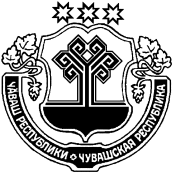 О созыве пятьдесят девятого очередного заседания Собрания депутатов Староайбесинскогосельского поселения третьего созыва  На основании ст. 28 Устава Староайбесинского сельского поселенияпостановляю: Созвать пятьдесят девятое заседание Собрание депутатов Староайбесинского сельского поселения третьего созыва 27 февраля 2020 года в 14.00 часов в помещении администрации Староайбесинского сельского поселения с повесткой дня:         1. О внесении изменений в решение Собрания депутатов Староайбесинского сельского поселения  от 29.11.2019г № 56/1 «О бюджете Староайбесинского сельского поселения на  2020 год и на плановый период 2021 и 2022 годов».	2. Об утверждении «Порядка представления сведений о доходах, расходах, об имуществе и обязательствах имущественного характера лицами, замещающими муниципальную должность в Собрании депутатов Староайбесинского сельского поселения Алатырского района Чувашской Республики и членов их семей для размещения на официальном сайте Староайбесинском сайте Староайбесинского сельского поселения Алатырского района Чувашской Республики, в информационно-телекоммуникационной сети «Интернет» и (или) предоставления для опубликования средствам массовой информации» Глава Староайбесинского сельского поселения:                                                                      В.П. КазанцевЧĂВАШ РЕСПУБЛИКИУЛАТАР РАЙОНĚ ЧУВАШСКАЯ РЕСПУБЛИКА АЛАТЫРСКИЙ РАЙОН  КИВĚ ЭЙПЕÇЯЛ ПОСЕЛЕНИЙĚН АДМИНИСТРАЦИЙЕХУШУ 20 февраль 2020 ç. № 71         КИВĚ ЭЙПЕÇ ялěАДМИНИСТРАЦИЯСТАРОАЙБЕСИНСКОГО СЕЛЬСКОГОПОСЕЛЕНИЯ ПОСТАНОВЛЕНИЕ20 февраля 2020 г. № 71село Старые Айбеси